
Årets småländska eldsjäl
Nomineringsblankett
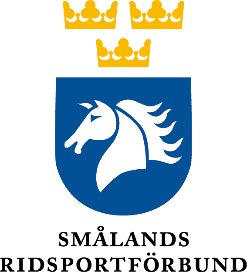 Vi föreslårNamn:	Förening:Motivering:Förening som nominerar:Kontaktperson i föreningen med telefonnummer:Underskrift av ordförande i föreningen

_______________________________________Sänds till Smålands Ridsportförbunds kansli via post
Smålands Ridsportförbund
Box 485
551 16 Jönköping
eller via mail till anna.zetterlund@ridsport.se, senast 1 februari 2023.